NATIONAL ASSEMBLYQUESTION FOR WRITTEN REPLY QUESTION NO: 29972997. Mr C D Matsepe (DA) to ask the Minister of Communications: (1) With regard to each appointment of new (a) radio and (b) television anchors at the SA Broadcasting Corporation since 1 January 2018, (i) was each specified post advertised, (ii) did other candidates apply, (iii) who were the other candidates shortlisted and/or interviewed and (iv) who was on the selection panel; (2) what is the annual salary package of each (a) radio and (b) television anchor? NW3311E	REPLYI have been advised by the Department as follows: (i and ii) The SABC appoints radio and television anchors on an independent contractor basis.  Candidates are selected based on the skills required for each position. The Television channels, in certain instances, conduct auditions to select presenters.  Formal recruitment processes are not followed in the appointment of independent contractors.   (a&b)Each anchor’s salary is different based on the skills and experience possessed by the anchor and the nature of the job between the individual and management.				                     Ms. Stella Ndabeni-Abrahams, MPMinister Date: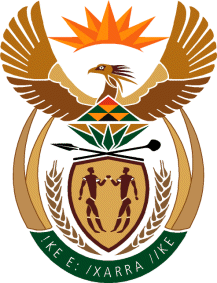 MINISTRY OF COMMUNICATIONS
REPUBLIC OF SOUTH AFRICAPrivate Bag X 745, Pretoria, 0001, Tel: +27 12 473 0164   Fax: +27 12 473 0585Tshedimosetso House,1035 Francis Baard Street, Tshedimosetso House, Pretoria, 1000